Беседы по безопасности "Осторожно, половодье!"

В нашем детском саду 28 особое внимание уделяется безопасности воспитанников, сохранению и укреплению их здоровья.
В начале марта 2022 года в нашем детском саду традиционно прошли мероприятия, посвященные безопасному поведению на водоемах:
Беседы и презентации "Осторожно, паводок!", "Осторожно: тонкий лёд!".
Инструктаж о безопасном поведении на водоемах во время весеннего паводка.
Игровые занятия "Чтобы не было беды, будь осторожен у воды!", (решение игровых и проблемных ситуаций).
Демонстрация видеофильма о игре на льду.
Чтение художественной литературы.
и др.
С педагогическим коллективом был проведен инструктаж .
Для семей воспитанников была подготовлена и оформлена информация о безопасном поведении на водоемах.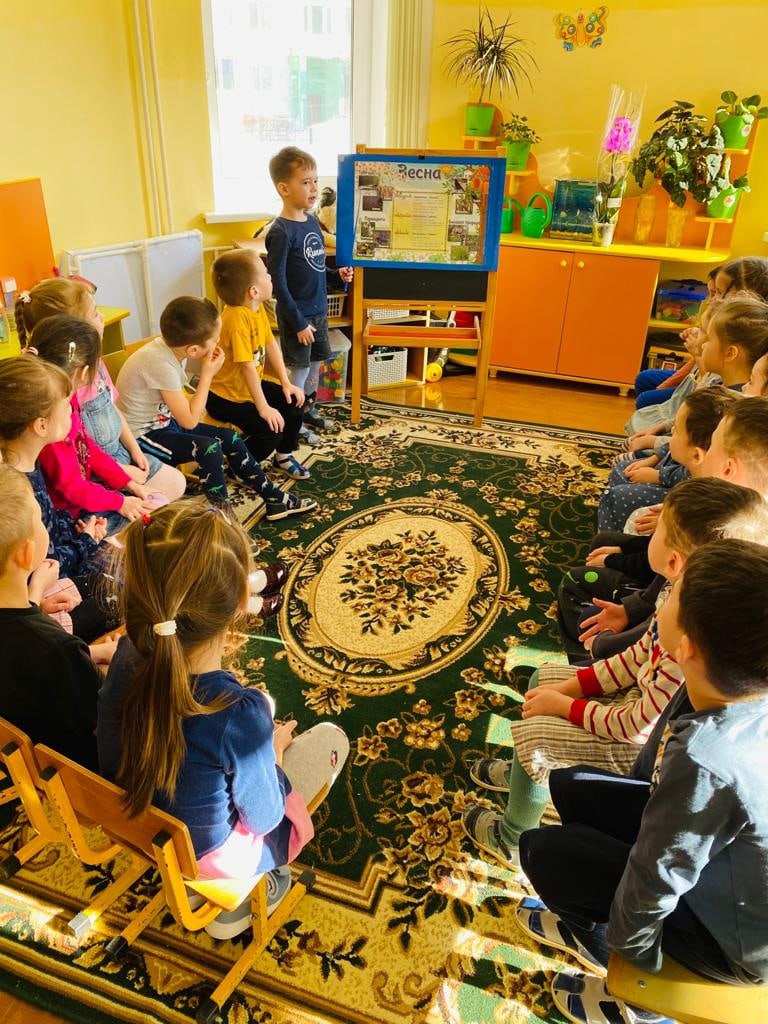 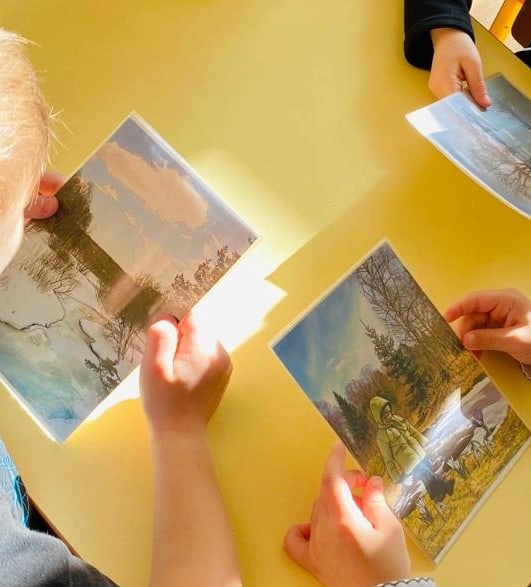 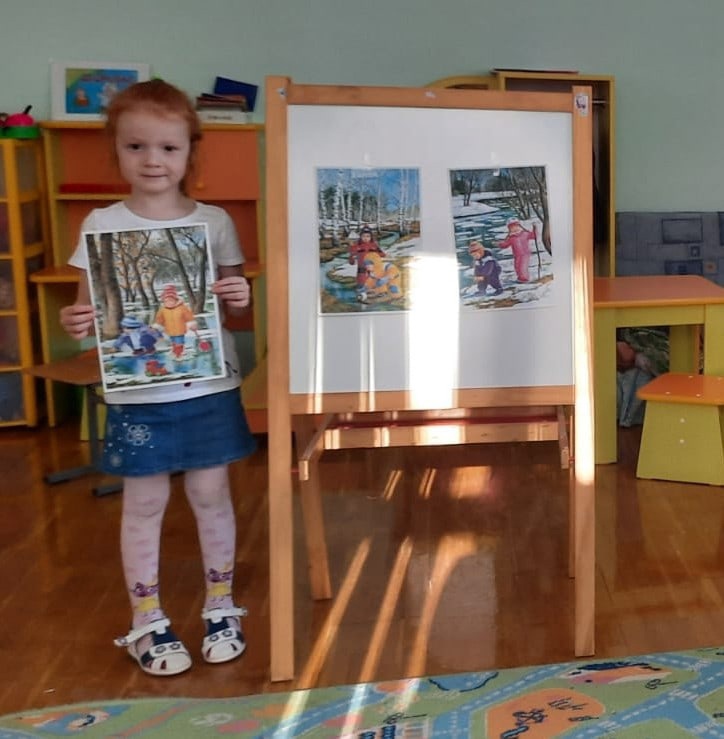 